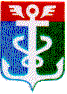 РОССИЙСКАЯ ФЕДЕРАЦИЯПРИМОРСКИЙ КРАЙКОНТРОЛЬНО-СЧЕТНАЯ ПАЛАТА
 НАХОДКИНСКОГО ГОРОДСКОГО ОКРУГА692900 Приморский край, г.Находка, Находкинский пр-т,14тел.(4236) 69-22-91 факс (4236) 74-79-26 E-mail: ksp@ksp-nakhodka.ruЗаключениеКонтрольно-счетной палаты Находкинского городского округа к проекту  решения Думы Находкинского округа «О внесении изменений в бюджет Находкинского городского округа на 2014 год и плановый период 2015 и 2016 годов» От 19 марта 2014 годаЗаключение Контрольно-счетной палаты Находкинского городского округа (далее КСП НГО) на проект решения Думы Находкинского городского округа «О внесении изменений в бюджет Находкинского городского округа  на 2014 год и плановый период 2015 и 2016 годов» (далее – проект решения) подготовлено в соответствии с Бюджетным кодексом Российской Федерации (далее – Бюджетный кодекс, БК РФ), Уставом Находкинского городского округа,  Решением   о бюджетном  процессе в Находкинском городском округе» от 30.10.2013г. № 265-НПА (далее – Решение о бюджетном процессе), Решением о Контрольно-счетной палате Находкинского городского округа от 30.10.2013г № 264-НПА и иными нормативными правовыми актами. Представленный на экспертизу проект решения подготовлен финансовым управлением администрации Находкинского городского округа и внесён в Контрольно-счетную палату Находкинского городского округа главой Находкинского городского округа О.Г.Колядиным 14.03.2014г. (Распоряжение от 13.03.2014г. № 160-р, сопроводительное письмо от 13.03.2014 года исх. № 1-31-0587). Согласно части 1 ст.18 «Решения   о бюджетном процессе в Находкинском городском округе» от 30.10.2013г. № 265-НПА, одновременно с проектом решения Думы Находкинского городского округа о внесении изменений в решение о бюджете Находкинского городского округа на текущий финансовый год и плановый период предоставляются следующие документы и материалы:1) сведения об исполнении бюджета Находкинского городского округа за истекший отчетный период текущего финансового года;2) оценка ожидаемого исполнения бюджета Находкинского городского округа в текущем финансовом году;3) пояснительная записка с обоснованием предлагаемых изменений.Одновременно с проектом Решения об изменении местного бюджета, внесены сведения об исполнении бюджета НГО на 01.03.2014г. и пояснительная записка. Оценка ожидаемого исполнения бюджета НГО за 2014 год представлена в КСП НГО 18.03.2014г.Из пояснительной записки, представленной на экспертизу, следует, что проект решения «О внесении изменений в бюджет Находкинского городского округа на 2014 год и плановый период 2015 и 2016 годов» разработан в связи с необходимостью: - внесения изменений в бюджет Находкинского городского округа на 2014 год по доходам и расходам в части изменения бюджетных назначений за счет средств федерального бюджета и бюджета Приморского края;- внесения изменений в бюджет Находкинского городского округа на 2014 год в части увеличения расходов за счет средств переходящих остатков добровольных пожертвований;- эффективного перераспределения собственных средств бюджета Находкинского городского округа с учетом реально сложившейся ситуации по исполнению бюджета текущего года.Изменения, внесенные в плановые показатели местного бюджета на 2014 год, предложенные к утверждению, представлены в следующей таблице 1: Таблица 1.                                                                                                                                        тыс. рублей                               В соответствии с представленным проектом Решения «О внесении изменений в бюджет Находкинского городского округа на 2014 год и плановый период 2015 и 2016 годов», на 2014 год доходы увеличиваются на 36 306,98 тыс. рублей и составят 2 750 716,75 тыс. рублей, расходы увеличиваются на 153 592,02 тыс. рублей и составят 3 018 221,79 тыс. рублей, дефицит бюджета соответственно увеличивается на 117 285,04 тыс. рублей и составит 267 505,04 тыс. рублей. ДОХОДЫ.Изменения на 2014 год по группам доходов представлены в таблице 2:   Таблица 2.                                                                  тыс. рублейДоходы бюджета Находкинского городского округа планируется увеличить в целом на сумму 36 306,98 тыс. рублей за счет увеличения бюджетных ассигнований по безвозмездным поступлениям, в том числе:- увеличения субвенций:на осуществление полномочий по государственной регистрации актов гражданского состояния на сумму 300,00 тыс. рублей,на реализацию общего и дополнительного образования в муниципальных общеобразовательных учреждениях по основным общеобразовательным программам на сумму 2 229,00 тыс. рублей,на реализацию прав на получение общедоступного и бесплатного дошкольного образования в муниципальных дошкольных образовательных учреждениях на сумму 33 711,14 тыс. рублей,на организацию и обеспечение оздоровления и отдыха детей (за исключением организации отдыха детей в каникулярное время) на сумму 1 247,00 тыс. рублей,на регистрацию и учет граждан, имеющих право на получение жилищных субсидий в связи с переселением из районов Крайнего Севера и приравненными к ним местностям на сумму 4,84 тыс. рублей,- уменьшения субвенций:на обеспечение обучающихся в младших классах (1-4 включительно) бесплатным питанием на сумму 677,00 тыс. рублей,на выплату компенсации части родительской платы за содержание ребенка в образовательных организациях, реализующих основную общеобразовательную программу дошкольного образования на сумму 508,00 тыс. рублей;Расходы местного бюджета.          Проектом предусмотрены расходы в объеме запланированных доходов и дефицита бюджета в сумме 3 018 221,79 тыс. рублей, с увеличением по отношению к расходам по решению Думы от 10.12.2013г. № 282-НПА на 153 592,02 тыс. рублей за счет увеличения безвозмездных поступлений на сумму 36 306,98 тыс. рублей и уменьшения остатков средств на счетах по учету средств бюджета, образовавшихся на 01.01.2014г. на сумму 117 285,04 тыс. рублей.В проекте решения Думы Находкинского городского округа «О внесении изменений в бюджет Находкинского городского округа на 2014 год и плановый период 2015 и 2016 годов» предложено внести изменения в Приложение 7 «Распределение бюджетных ассигнований бюджета Находкинского городского округа по разделам, подразделам, целевым статьям и подгруппам видов расходов на 2014 год» и Приложение 9 «Ведомственная структура расходов бюджета Находкинского городского округа на 2014 год».Изменения плановых показателей по расходам представлены в таблице 3:                                                                                                       Таблица 3.                                                                      тыс. рублей      В связи с предложенными изменениями, в части уточнения расходов на 2014 год, вносятся изменения в Приложение 13 «Распределение бюджетных ассигнований по муниципальным программам Находкинского городского округа и непрограммным направлениям деятельности на 2014 год» (таблица 4).Таблица 4. Распределение бюджетных ассигнований  по муниципальным программам НГО и непрограммнымнаправлениям деятельности на 2014 годтыс.рублейРасходы на финансирование целевых программ уменьшены на 2 620,73 тыс. рублей, в сравнении с решением Думы НГО от 10.12.2013 года № 282-НПА.Дефицит бюджета.    	Дефицит бюджета, в сравнении с решением Думы НГО от 10.12.2013 года № 282-НПА, увеличивается на 117 285,04 тыс. рублей и составит 267 505,04 тыс. рублей. 	В связи с предложенными изменениями, в части уточнения расходов на 2014 год, вносятся изменения в Приложение 1 (Источники финансирования дефицита бюджета НГО на 2014 год).Согласно ст.92.1 Бюджетного Кодекса РФ дефицит местного бюджета не должен превышать 10 процентов утвержденного общего годового объема доходов местного бюджета без учета утвержденного объема безвозмездных поступлений и (или) поступлений налоговых доходов по дополнительным нормативам отчислений. Согласно вносимым изменениям, дефицит местного бюджета составит – 17,8% с превышением допустимого уровня за счет уменьшения остатков средств на счетах по учету средств бюджета (абзац 3 п.3 ст. 92.1 БК РФ).   Выводы.1. Проект Решения Думы Находкинского городского округа «О внесении изменений в бюджет Находкинского городского округа на 2014 год и плановый период 2015 и 2016 годов» внесен главой Находкинского городского округа в Контрольно-счетную палату 14.03.2014г. (вх. № 03.2014/023 от 14.03.2014г.). 2. Уточненные доходы местного бюджета на 2014 год составят 2 750 716,75 тыс. рублей с увеличением на 36 306,98 тыс. рублей, уточненные расходы составят 3 018 221,79 тыс. рублей с увеличением на 153 592,02 тыс. рублей, дефицит бюджета соответственно увеличивается на 117 285,04 тыс. рублей и составит 267 505,04 тыс. рублей. 3. В ходе проверки документов, представленных одновременно с проектом решения Думы Находкинского городского округа «О внесении изменений в бюджет Находкинского городского округа на 2014 год и плановый период 2015 и 2016 годов», нарушений действующего бюджетного законодательства не выявлено.	С учетом вышеизложенного, Контрольно-счетная палата Находкинского городского округа предлагает Думе Находкинского городского округа при рассмотрении проекта Решения Думы Находкинского городского округа «О внесении изменений в бюджет Находкинского городского округа на 2014 год и плановый период 2015 и 2016 годов» учесть данное заключение.Председатель Контрольно-счетной палаты  Находкинского городского округа                                                                      Т.А.ГончарукАудитор Контрольно-счетной палаты  Находкинского городского округа                                                                   И.В.Карабанова               Решение Думы от 10.12.2013 г.№ 282-НПАПроектуточнений№ 1Отклонения( +,-)(стб.3- стб.2)1234ДОХОДЫ2 714 409,772 750 716,75+36 306,98РАСХОДЫ2 864 629,773 018 221,79+153 592,02ДЕФИЦИТ-150 220,00-267 505,04+117 285,04Группы доходовРешение Думы от 10.12.2013 г.№ 282-НПАПроектуточнений № 1Отклонения (+,-) (стб.3- стб.2)1234Собственные доходы, в том числе:1 939 369,001 939 369,000,00-Налоговые доходы1 449 918,001 449 918,000,00-Неналоговые доходы489 451,00489 451,000,00Безвозмездные поступления775 040,77811 347,75+36 306,98-Безвозмездные поступления от других бюджетов бюджетной системы РФ, в том числе:775 040,77811 347,75+36 306,98Дотации от других бюджетов бюджетной системы РФ5 593,005 593,000,00Субсидии от других бюджетов бюджетной системы РФ0,000,000,00Субвенции от других бюджетов бюджетной системы РФ769 447,77805 754,75+36 306,98Иные межбюджетные трансферты0,000,000,00-Прочие безвозмездные поступления в бюджеты городских округов0,000,000,00Всего доходов 2 714 409,772 750 716,75+36 306,98РазделыРешение Думы от 10.12.2013г. № 282-НПАПроект изменений №1Отклонения(+/-),стб.3 – 2.12340100 Общегосударственные вопросы,в том числе:0102 «Функционирование высшего должностного лица МО» 0103 «Функционирование законодательных (представительных) органов государственной власти и представительных органов МО0104 «Функционирование местных администраций»0106 «Обеспечение деятельности финансовых, налоговых и таможенных органов и органов финансового (финансово-бюджетного) надзора»0107 «Обеспечение проведения выборов и референдумов»0111 «Резервные фонды»0113 «Другие общегосударственные вопросы»294 712,911 865,0016 622,0048 279,0023 576,005 750,004 000,00194 620,91292 984,311 865,0016 622,0048 279,0024 076,005 750,001 500,00194 892,31-1 728,600,000,000,00+500,000,00-2 500,00+271,400200 Национальная оборона,в том числе:0204 «Мобилизационная подготовка экономики» 300,00300,00300,00300,000,000,000300 Национальная безопасность и правоохранительная деятельность, в том числе:0309 «Защита населения и территории от чрезвычайных ситуаций природного и техногенного характера, гражданская оборона»48 417,0048 417,0042 850,0042 850,00-5 567,00-5 567,000400 Национальная экономика,в том числе:0409 «Дорожное хозяйство»0412 «Другие вопросы в области национальной экономии»277 866,00250 975,0026 891,00281 300,00241 909,0039 391,00+3 434,00-9 066,00+12 500,000500 Жилищно-коммунальное хозяйство,в том числе:0501 «Жилищное хозяйство» 0502 «Коммунальное хозяйство»0503 «Благоустройство»0505 «Другие вопросы в области жилищно-коммунального хозяйства» 403 304,00197 624,0084 350,00105 200,0016 130,00480 089,76272 071,1791 217,75100 666,0016 134,84+76 785,76+74 447,17+6 867,75-4 534,00+4,840600 Охрана окружающей среды,В том числе:0605 «Природоохранные мероприятия» 566,00566,00566,00566,000,000,000700 Образование, в том числе:0701 «Дошкольное образование»0702 «Общее образование»0707 «Молодежная политика и оздоровление детей»0709 «Другие вопросы в области образования»1 540 513,86590 183,86890 229,0015 591,0044 510,001 616 098,10628 770,98926 050,3016 838,0044 438,82+75 584,24+38 587,12+35 821,30+1 247,00-71,180800 Культура, кинематография и средства массовой информации,в том числе:0801 «Культура»,0804 «Другие вопросы в области культуры, кинематографии, средств массовой информации»202 670,00166 851,0035 819,00212 261,62176 442,6235 819,00+9 591,62+9 591,620,001000 Социальная политика,в том числе:1001 «Пенсионное обеспечение»1003 «Социальное обеспечение населения»1004 «Охрана семьи и детства»,в том числе:«Компенсация части родительской платы за содержание ребенка в дошкольном учреждении»1006 «Другие вопросы в области социальной политики»36 025,003 961,0010 000,0016 932,0016 932,005 132,0035 517,003 961,0010 000,0016 424,0016 424,005 132,00-508,000,000,00-508,00-508,000,001100 Физическая культура и спорт,в том числе:1101 «Физическая культура»1105 «Другие вопросы в области физической культуры и спорта»35 255,0019 576,0015 679,0031 255,0019 176,0012 079,00-4 000,00-400,00-3 600,001300 Обслуживание внутреннего государственного и муниципального долга, в том числе:1301 «Процентные платежи по муниципальному долгу»25 000,0025 000,0025 000,0025 000,000,000,00Всего расходов2 864 629,773 018 221,79+153 592,02№ п/пНаименованиеРаздел подраз-делЦелевая статьяРешение Думы от 10.12.13г. № 282-НПАПроект изменений №1Отклонения(+/-),стб.3 – 2.12345671МП «Переселение граждан НГО из аварийного жилищного фонда на 2013-2015 годы»00000679603152 667,00146 393,33-6 273,6705010679603152 667,00146 393,33-6 273,672МП «Развитие и поддержка одаренных детей в области культуры и искусства НГО на 2012-2015 г.г.»000079503001 261,001 261,000,00070279503001 261,001 261,000,003МП «Сохранение памятников истории и культуры на территории НГО» на 2012-2015 годы00007950400435,00938,99+503,9905037950400200,00703,99+503,9908017950400235,00235,000,004МП «Ремонт дорог общего пользования НГО на 2011-2015 годы»0000795050069 408,0062 765,00-6 643,000409795050069 408,0062 765,00-6 643,005МП «Ремонт внутридворовых проездов, ливнестоков, подпорных стенок НГО» на 2011-2015 гг.0000795060021 300,0021 300,000,000409795060021 300,0021 300,000,006МП «Школьное питание на 2011-2015 годы»000079507002 000,002 000,000,00070279507002 000,002 000,000,007МП «Социальная поддержка граждан НГО на 2012-2014 годы»0000795080023 672,0023 672,000,00070179508004 000,004 000,000,00070279508006 000,006 000,000,00070979508009 625,009 625,000,00100679508004 047,004 047,000,008МП «Находка против наркотиков» на 2011-2015 годы000079509005 800,005 800,000,00070779509005 800,005 800,000,009МП «Строительство и капитальный ремонт сетей наружного освещения на территории НГО на 2013-2014 г.»050379510011 000,001 000,000,00050379510011 000,001 000,000,0010МП «Повышение безопасности дорожного движения в НГО в 2013-2018 годах»0000795110021 075,0016 156,00-4 919,000409795110021 000,0016 081,00-4 919,000709795110075,0075,000,0011МП «Капитальный ремонт многоквартирных домов» НГО на 2013-2015 годы0000795120027 561,0024 561,00-3 000,000501795120027 561,0024 561,00-3 000,0012МП «Развитие физической культуры и массового спорта в НГО» на 2012-2015 годы0000795130016 196,0012 196,00-4 000,00070279513002 000,002 000,000,0011017951300400,000,00-400,001105795130013 796,0010 196,00-3 600,0013МП «Развитие малого и среднего предпринимательства на территории НГО на 2012-2014 годы»000079514002 000,002 000,000,00041279514002 000,002 000,000,0014МП «Модернизация и развитие системы образования НГО на 2012-2015 годы» 0000795150013 670,0045 644,10+31 974,10(дошкольное образование)070179515015 000,0015 670,70+10 670,70(общее образование)070279515027 020,0022 323,40+15 303,40(дополнительное образование)07027951503650,006 721,18+6 071,18(другие вопросы в области образования)070979515041 000,00928,82-71,1815МП «Развитие и обустройство мест массового отдыха населения на территориях морского побережья НГО» на 2011-2015 годы00007951600260,00260,000,0004127951600260,00260,000,0016МП «Комплексные меры по реализации молодежной политики на территории НГО» на 2012-2014 годы000079517004 275,004 275,000,00070779517004 275,004 275,000,0017МП «Комплексные меры по профилактике терроризма и экстремизма  в НГО на 2012-2016 годы»000079518008 188,008 188,000,00070179518005 933,005 933,000,00070279518001 868,001 868,000,0008017951800387,00387,000,0018МП «Развитие внутреннего и въездного туризма в НГО на 2011-2015 годы»00007951900134,00134,000,0004127951900134,00134,000,0019МП «Развитие информационно-библиотечного обслуживания в НГО» на 2011-2015 годы000079520001 397,001 397,000,00080179520001 397,001 397,000,0020МП «Энергосбережение и повышение энергетической эффективности в НГО на 2010-2014 годы и на перспективу до 2020 года»0000795210015 360,0012 060,00-3 300,000502795210012 600,009 300,00-3 300,0007027952100251,00251,000,00080179521002 509,002 509,000,0021МП «Благоустройство и озеленение территории НГО на 2012-2015 годы»0000795230058 300,0058 219,00-81,000503795230058 300,0058 219,00-81,0022МДЦП «Развитие сети дошкольных образовательных учреждений в НГО на 2014-2016гг. Детский сад – детям»000079526001 000,001 000,000,00070179526001 000,001 000,000,0023 МП «Развитие торговли на территории НГО на 2012-2015 годы»00007952700258,00258,000,0004127952700258,00258,000,0024МП «Пожарная безопасность и предупреждение чрезвычайных ситуаций на 2012-2015 годы»0000795280018 698,0018 698,000,00030979528005 677,005 677,000,00050279528002 000,002 000,000,00050379528001 000,001 000,000,00070179528003 251,003 251,000,00070279528006 122,006 122,000,0007077952800135,00135,000,0008017952800513,00513,000,0025МП «Поддержка социально ориентированных некоммерческих организаций, объединяющих инвалидов и ветеранов, на территории НГО на 2013год»000079529001 085,001 085,000,00100679529001085,001 085,000,0026МП «Развитие муниципальной службы в администрации НГО на 2012-2016 годы»000079530001 863,001 863,000,0001047953000964,00964,000,0001067953000439,00439,000,0001137953000285,00285,000,000412795300020,0020,000,000709795300075,0075,000,000804795300080,0080,000,0027МП «Обеспечение жильем молодых семей НГО на 2013-2015гг.»0000795310010 000,0010 000,000,001003795310010 000,0010 000,000,0028МП «Формирование доступной среды жизнедеятельности для инвалидов и других маломобильных групп НГО на 2013-2015гг.» 000079532002 713,002 713,000,0007027953200315,00315,000,00080179532002 398,002 398,000,0029МП «Создание многофункционального центра предоставления государственных и муниципальных услуг НГО на 2013-2014 годы»0000795330012 150,0012 150,000,000113795330012 150,0012 150,000,0030МП «Информатизация администрации НГО на 2014-2016 годы»000079535004 378,004 378,000,0001067953500858,00858,000,00011379535003 520,003 520,000,0031 МП «Адресная программа по проведению кап.ремонта многоквартирных домов, расположенных на территории НГО на 2014 год»0000795360017 396,0010 513,85-6 882,150501795360017 396,0010 513,85-6 882,15Всего расходов515 500,00512 879,27-2 620,73Таблица 5. Источники финансирования дефицита бюджетаНаходкинского городского округа на 2014 годтыс. рублей Таблица 5. Источники финансирования дефицита бюджетаНаходкинского городского округа на 2014 годтыс. рублей Таблица 5. Источники финансирования дефицита бюджетаНаходкинского городского округа на 2014 годтыс. рублей Таблица 5. Источники финансирования дефицита бюджетаНаходкинского городского округа на 2014 годтыс. рублей Таблица 5. Источники финансирования дефицита бюджетаНаходкинского городского округа на 2014 годтыс. рублей Код бюджетной классификации Российской ФедерацииНаименование источниковСумма, утв. Проектом бюджета (Решение Думы №282-НПА от 10.12.13г.)Уточнение №1Отклонениястб4-стб312345992 01020000040000000Кредиты кредитных организаций в валюте Российской Федерации 50 220,00250 220,00+200 000,00992 01020000040000710Получение кредитов от кредитных организаций в валюте Российской Федерации бюджетом городского округа400 220,00600 220,00+200 000,00992 01020000040000810Погашение кредитов от кредитных организаций в валюте Российской Федерации бюджетом городского округа-350 000,00-350 000,000,00992 01030100000000000Бюджетные кредиты от других бюджетов бюджетной системы Российской Федерации100 000,00-100 000,00-200 000,00992 01030100040000710Получение бюджетных кредитов от других бюджетов бюджетной системы Российской Федерации бюджетом городского округа в валюте Российской Федерации 200 000,000,00-200 000,00992 01030100040000810Погашение бюджетом городского округа бюджетных кредитов от других бюджетов бюджетной системы Российской Федерации в валюте Российской Федерации-100 000,00-100 000,000,00992 01050000000000000Изменение остатков средств на счетах по учету средств бюджета 0,00117 285,04+117 285,04992 01050000040000510Увеличение прочих остатков денежных средств бюджета-3 314 629,77-3 350 936,75-36 306,98992 01050000040000610Уменьшение прочих остатков денежных средств бюджета3 314 629,773 468 221,79+153 592,02Итого источников финансирования дефицита бюджета 150 220,00267 505,04+117 285,04